CUADRO RESUMEN DE CONTRATACIÓN DE PLAZAS DE OCTUBRE A DICIEMBREAnexo perfil establecido para la plaza.PLAZATIPO DE CONCURSOTIPO DE CONTRATACIÓNNÚMERO DE PARTICIPANTESNOMBRE DE EMPLEADO FINALISTAAuditor Administrativo FinancieroExternoLey de SalariosDos participantesKaren Johanna Landaverde de MéndezOficial de InformaciónExternoSistema de ContratosUn participanteJackeline Seusy Avoleván ArévaloAVISOEl Instituto Nacional de Pensiones de los Empleados Públicos 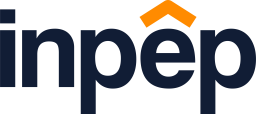 desea contratar: “AUDITOR/A ADMINISTRATIVO FINANCIERO”.REQUISITOS INDISPENSABLESNivel académico:Graduado/a de Licenciatura en Contaduría Pública o Administración de Empresas.Conocimientos:Normativa general relacionada con la Institución: Ley de INPEP, Ley SAP, LACAP,Ley de la Corte de Cuentas de la República, entre otras.Elaboración de programas de auditorías.Elaboración de informes técnicos.Paquete de Microsoft Office (nivel intermedio).Experiencia: 3 años en cargos similares.Si cumple con los requisitos del puesto envíenos su hoja de vida actualizada y DUI ampliado al 150% al correo recursoshumanos@inpep.gob.sv las aplicaciones se recibirán hasta el día 06 de octubre de 2020.AVISOEl Instituto Nacional de Pensiones de los Empleados Públicos somete a concurso la plaza de: “OFICIAL DE INFORMACIÓN”  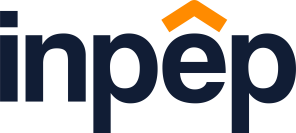  REQUISITOS:Edad: Mayor de 21 años.Nacionalidad: salvadoreño.Formación: con título universitario.Experiencia requerida: con experiencia en la Administración Pública e idoneidad para el cargo.Conocimientos de la Ley de Acceso a la Información Pública y otras normas relacionadas a la función. Reconocida honorabilidad.Solvencias de la Corte de Cuentas de la República, Procuraduría General de la República y Ministerio de Hacienda. Haber recibido el curso preparatorio impartido por el Instituto de Acceso a la Información Pública. No haber sido condenado por la comisión de algún delito y no haber sido sancionado por infringir la ley de Ética Gubernamental en los  últimos cinco años. Nota: Requisitos establecidos para ser Oficial de Información, según el Art. 49 de la Ley de Acceso a la Información Pública. *La información ha sido actualizada por cambios en los requisitos. Si cumple con los requisitos del puesto envíenos su hoja de vida actualizada y DUI ampliado al 150% al correo recursoshumanos@inpep.gob.sv las aplicaciones se recibirán el día 26 de octubre de 2020.